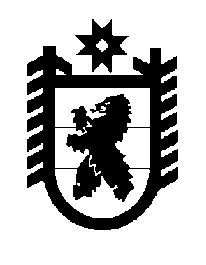 Российская Федерация Республика Карелия    ПРАВИТЕЛЬСТВО РЕСПУБЛИКИ КАРЕЛИЯРАСПОРЯЖЕНИЕот  22 ноября 2017 года № 651р-Пг. Петрозаводск В целях реализации постановления Правительства Российской Федерации от 27 декабря 2016 года № 1506 «О соглашениях, заключаемых Министерством финансов Российской Федерации с высшими должностными лицами субъектов Российской Федерации (руководителями высших исполнительных органов государственной власти субъектов Российской Федерации), получающих дотации на выравнивание бюджетной обеспеченности субъектов Российской Федерации, и мерах ответственности за невыполнение субъектом Российской Федерации обязательств, возникающих из указанных соглашений» и Соглашения о предоставлении дотации на выравнивание бюджетной обеспеченности субъектов Российской Федерации из федерального бюджета бюджету Республики Карелия                       от 14 февраля 2017 года № 01-01-06/06-24: Утвердить План мероприятий по отмене с 1 января 2018 года расходных обязательств Республики Карелия, не связанных с решением вопросов, отнесенных Конституцией Российской Федерации и федеральными законами к полномочиям органов государственной власти субъектов Российской Федерации.Контроль за исполнением настоящего распоряжения возложить на Министерство финансов Республики Карелия.
           Глава Республики Карелия                                                              А.О. ПарфенчиковУтвержден распоряжением Правительства Республики Карелияот 22 ноября 2017 года № 651р-П                План мероприятий по отмене с 1 января 2018 года расходных обязательств Республики Карелия, не связанных с решением вопросов, отнесенных Конституцией Российской Федерации и федеральными законами к полномочиям органов государственной власти субъектов Российской Федерации _____________№п/пНаименование мероприятияСрок исполненияОтветственные исполнители12341. Инвентаризация и выявление расходных обязательств Респуб-лики Карелия, не связанных с решением вопросов, отнесенных Конституцией Российской Феде-рации и федеральными законами к полномочиям органов государст-венной власти субъектов Россий-ской Федерации до 24 ноября 2017 годаорганы исполнительной власти Республики Карелия – главные  распорядители средств бюджета Республики Карелия; Министерство финансов Республики Карелия2.Подготовка и направление обращений в федеральные органы исполнительной власти об увеличении субвенций из федерального бюджета бюджету Республики Карелия в целях  финансового обеспечения в полном объеме осуществления отдельных полномочий Россий-ской Федерации, переданных органам государственной властиРеспублики Карелиядо 28 ноября 2017 годаорганы исполнительной власти Республики Карелия – главные  распорядители средств бюджета Республики Карелия3.Представление информации о результатах инвентаризации расходных обязательств в Министерство финансов Респуб-лики Карелия до 5 декабря 2017 годаорганы исполнительной власти Республики Карелия – главные  распорядители средств бюджета Республики Карелия 4.Рассмотрение и обобщение результатов инвентаризации расходных обязательств, не относящихся к полномочиям органов государственной власти субъектов Российской Федерациидо 11 декабря 2017 годаМинистерство финансов Республики Карелия12345.Подготовка проектов законов Республики Карелия и иных нормативных правовых актов Республики Карелия, направлен-ных на реализацию плана по отмене расходных обязательств, не относящихся к полномочиям органов государственной власти субъектов Российской Федерации (далее – План) до 15 декабря 2017 годаорганы исполнительной власти Республики Карелия;Министерство финансов Республики Карелия6.Принятие нормативных правовых актов Республики Карелия (в том числе внесение проектов законов Республики Карелия, направлен-ных на реализацию Плана в Законодательное Собрание Республики Карелия)до 25 декабря 2017 годаорганы исполнительной власти Республики Карелия;Министерство финансов Республики Карелия